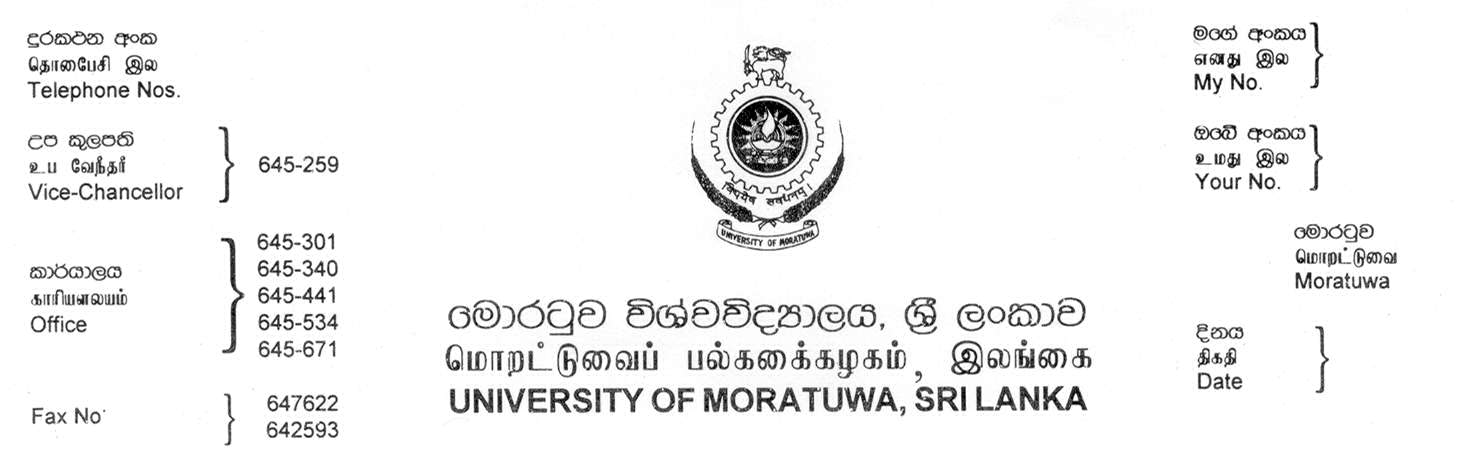 Dear SirPURCHASE OF HIGH PERFORMACE WORKSTATION.Quotations are invited for the purchase of High Performance Workstation the Dept of Electrical Engineering, University of Moratuwa.Please be good enough to forward your quotation for the supply of same giving the following particulars.Price should be of C.I.F.H S CodeWeight and Measurement of the packageCountry of OriginYour offer should be valid for minimum period of 4 months.Time required dispatching the goods when order is confirmed.Proprietary certificate / Manufacturer authorization  CertificateIf your offer is acceptable to the University a  letter will confirm the purchase and payment will be done by a Irrevocable letter of credit  or wire transfer through our Bankers. Please send your quotation to Senior Assistant Bursar (Supplies Division), University of Moratuwa, Katubedda, Moratuwa, Sri Lanka to reach on or before 10.03.2020 (Supplies@uom.lk)Thank you,Yours faithfully,Senior Assistant Bursar/Supplies